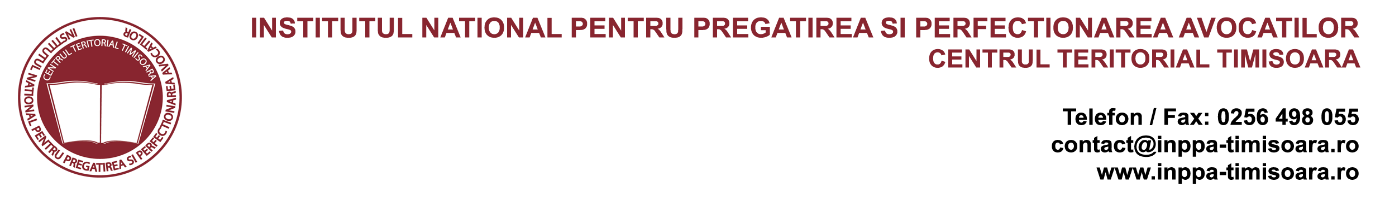 Decizia nr. 1/19.01.2024privind desfășurarea activităților de pregătire profesională inițială la anul I și II – ciclul 2024În baza prevederilor art. 17 alin. (1) lit. a) și (u) Statutul Institutului Național pentru Pregătirea şi Perfecționarea Avocaților, precum și ale art. 37 alin. (4) din Regulamentul de organizare şi funcționare a INPPA,Având în vedere dispozițiile art. 1 al Deciziei nr. 40/20-21.10.2023 a Comisiei Permanente a U.N.B.R.Directorul Centrului Teritorial Timișoara al Institutului Național pentru Pregătirea şi Perfecționarea AvocațilorDECIDE Art. 1. (1) Activitățile de formare aferente anilor I și II de pregătire profesională inițială din ciclul 2024 de la I.N.P.P.A. – Centrul Teritorial Timișoara încep la următoarele date:- anul I - 5 februarie 2024- anul II - 22 ianuarie 2024.(2) Activitățile prevăzute la alin. (1) se desfășoară în sistem combinat, fizic și online, după cum urmează:- 50% în sistem fizic, în spațiile Facultății de Drept a Universității de Vest din Timișoara, respectiv ale Baroului Bihor;- 50% în sistem online, în platforma Zoom operată de I.N.P.P.A.(3) În cazul disciplinelor la care numărul atelierelor este impar, majoritatea atelierelor se desfășoară în sistem fizic.   (4) Fac excepție de la prevederile alin. (2) și (3) activitățile de formare inițială la disciplinele de drept european (din anul II de pregătire profesională inițială), care vor fi desfășurate integral în sistem online, fiind precedate de un tutorial online de 2 ore, cu caracter preponderent organizatoric.     (5) Link-ul pentru activitatea desfășurată online se comunică cursanților de către secretariatul I.N.P.P.A. cel târziu în pre-ziua desfășurării atelierului, exclusiv la adresa de email a cursantului indicată la înscrierea în anul I sau, după caz, anul II ori, în caz de modificare ulterioară, în adresa transmisă de acesta către I.N.P.P.A. (6) Absențele unui cursant de la activitățile fizice de la o disciplină nu pot fi compensate cu activități realizate online la aceeași disciplină, dacă prin aceasta sunt încălcate limitele prevăzute la alin. (2) sau, după caz, alin. (3). (7) După începerea activității de pregătire inițială nu este permisă schimbarea grupei în care figurează înscris cursantul. (8) În mod excepțional și cu respectarea prevederilor alin. (6), la cererea cursantului indicând motive temeinice, activitatea de la un atelier al unei grupe și de la care cursantul a absentat poate fi recuperată de acesta prin participarea la un atelier al altei grupe, dacă:- titularului atelierului acestei din urmă grupe este de acord, și- materia de studiu de la atelierul acestei din urmă grupe este aceeași cu materia atelierului de la care cursantul a absentat. Art. 2. – Prezenta hotărâre se afișează pe pagina web a I.N.P.P.A. Centrul Teritorial Timișoara. Directorul Centrului Teritorial Timișoara al I.N.P.P.A.av. dr. Raluca Bercea